The problems we Onelogin solvesWorkdayZendeskAmazonSalesforceGoogle ApplicationsMobile workersCustomer / PartnersEmployees / contractorsSAP, Oracle, Siebl, Peoplesoft, MSOfficeActive DirectoryOnelogin#1 Ranked cloud IAM system in the current offering among all cloud IAM solutions#1 Solution for future Development and Market plans for Cloud IAM and Technology#1 Ranking for customer satisfactionOneloginAD configuration / integrationAccess Management Policy AdministrationEnd user self serviceRealtime Directory IntegrationCloud DirectoryAccess ManagementSecured Single Sign-onMultifactor AuthenticationSelf-Serve Password ResetRealtime User ProvisioningCentralized ReportingHybrid Enterprise ToolsetDeveloper Integration ToolsRealtime User sync with Active DirectoryAuthentication takes place behind the firewall (no AD credentials stored in the cloud)Role based accessFlexile provisioning engineOptional on premise provisioning with SCIM proxy agent.Provisioning – Active Directory	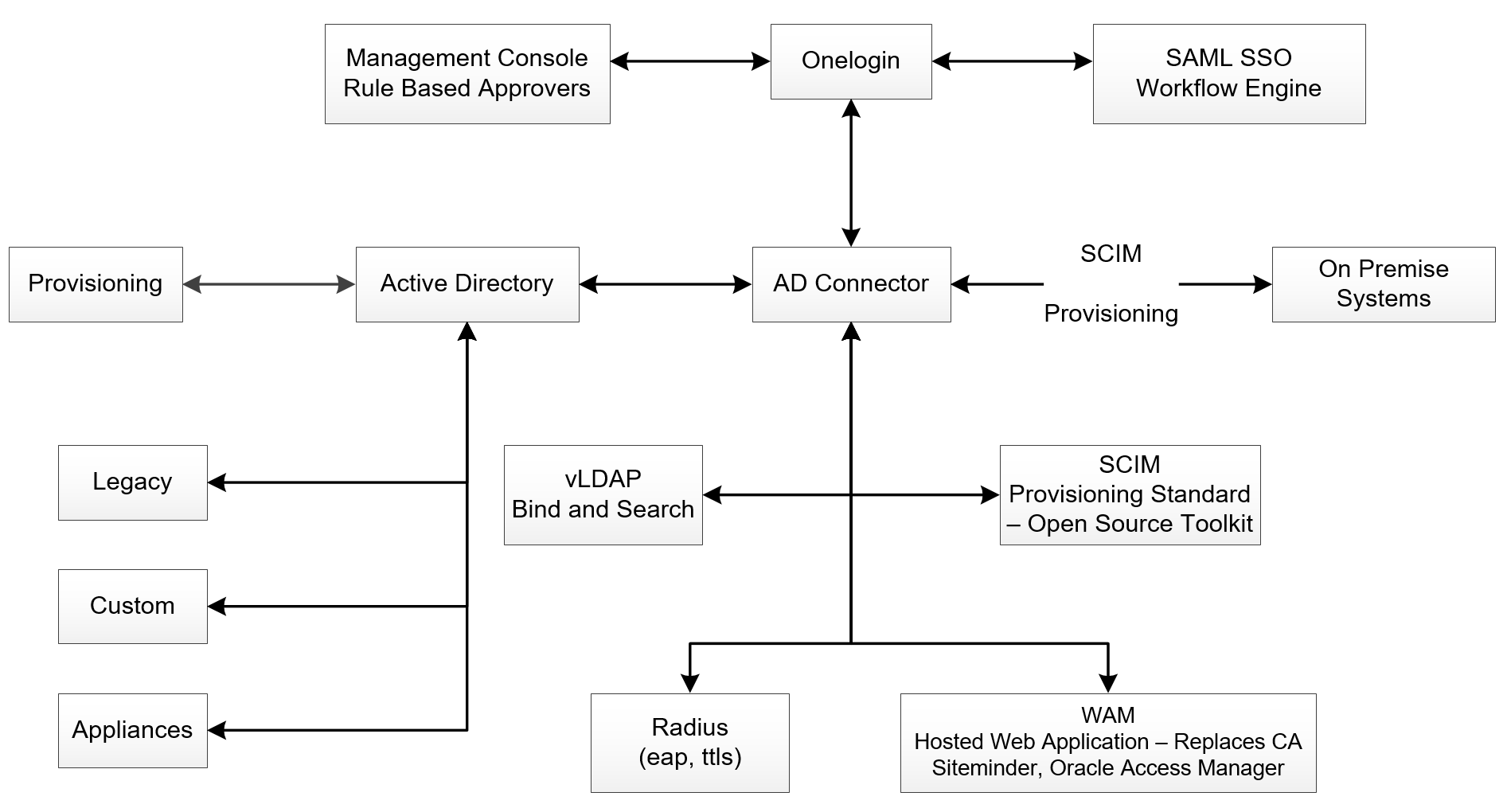 One login increases security, Readiness IT Costs and improve ProductivitySecurely add Applications at the speed of businessEnforce Security for Applications and DevicesMinimize Identity Management SpendIncrease IT Team productivity and Enterprise SecurityEngage employees to enforce Policy and work more productivity